Gulbenē2024. gada 18. janvārīGulbenes novada pašvaldības īpašuma novērtēšanas un izsoļu komisijas sēdeDARBA KĀRTĪBASēdes sākums plkst. 12:001. Par darba kārtības apstiprināšanuZIŅO: Sanita Mickeviča2. Par nekustamā īpašuma Stradu pagastā ar nosaukumu “Stāķu mazdārziņš” pirmās izsoles sākumcenas noteikšanuZIŅO: Sanita Mickeviča3. Par nekustamā īpašuma Nākotnes iela 22, Gulbene, Gulbenes novads, pirmās izsoles sākumcenas noteikšanuZIŅO: Sanita Mickeviča4. Par nekustamā īpašuma Lejasciema pagastā ar nosaukumu “Smilšu-5” nosacītās cenas apstiprināšanu ZIŅO: Sanita Mickeviča5. Par kustamās mantas izsoļu protokolu apstiprināšanuZIŅO: Sanita MickevičaDarba kārtību sagatavoja: Lelde Bašķere 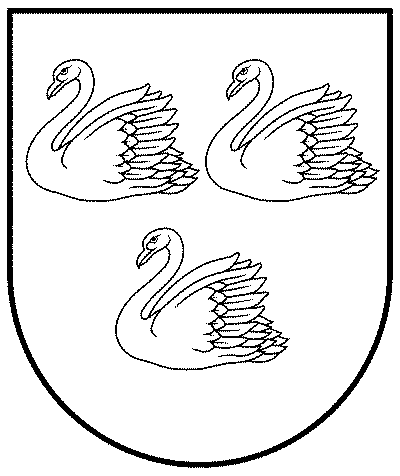 GULBENES NOVADA PAŠVALDĪBAReģ.Nr.90009116327Ābeļu iela 2, Gulbene, Gulbenes nov., LV-4401Tālrunis 64497710, mob.26595362, e-pasts: dome@gulbene.lv, www.gulbene.lv